ТРАКИЙСКИ УНИВЕРСИТЕТ6000 Стара Загора, Студентски град	     РЕКТОРАТРектор:	                (042) 670 204	  	  Факс:(042) 672 009Учебен отдел:      (042) 699 208, 699 209	     E-mail: rector@uni-sz bgМежд. сътрудничество:     (042) 699 213	         	       www.uni-sz.bg 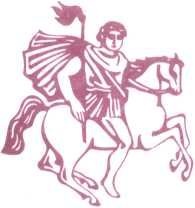 СЛУЖЕБНА БЕЛЕЖКА(ДЕКЛАРАЦИЯ)Настоящата служебна бележка се издава на:................................................................................................... с ЕГН:...............................................жител на гр./с. .........................................с настояща адресна регистрация в гр.......................................адрес:............................................................................................В УВЕРЕНИЕ НА ТОВА, ЧЕ Е СЛУЖИТЕЛ НА ТРАКИЙСКИ УНИВЕРСИТЕТ:........................................................................................................ със седалище в гр./с. ....................................................................служебен адрес:......................................................................................................................................................................................Служителят е ангажиран ежедневно в Тракийски университет за всички работни дни за срока на обявеното извънредно положение в Р България.Служителят попада в графата на непрекъснати служебни задължения като животоподържащи непрекъсваеми системи и дейности свързани  с Националната сигурност на Р. България и нормалното съществуване по време на „Извънредното положение“ във връзка с ликвидация и предпазване от COVID 19 ( корона вирус ).Настоящата служебна бележка ( декларация ) да послужи пред органите на Министерство на Вътрешните  работи, Здравните власти и всички компетентни органи контролиращи движението на гражданите в , и извън градовете и областните центрове.Ректор:.......................дата: ..................................